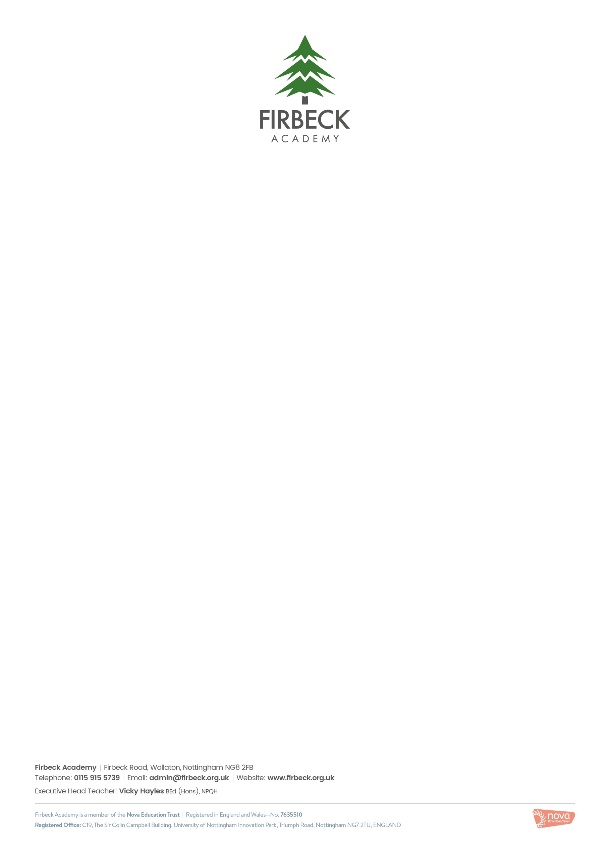        WELL-BEING NEWSLETTER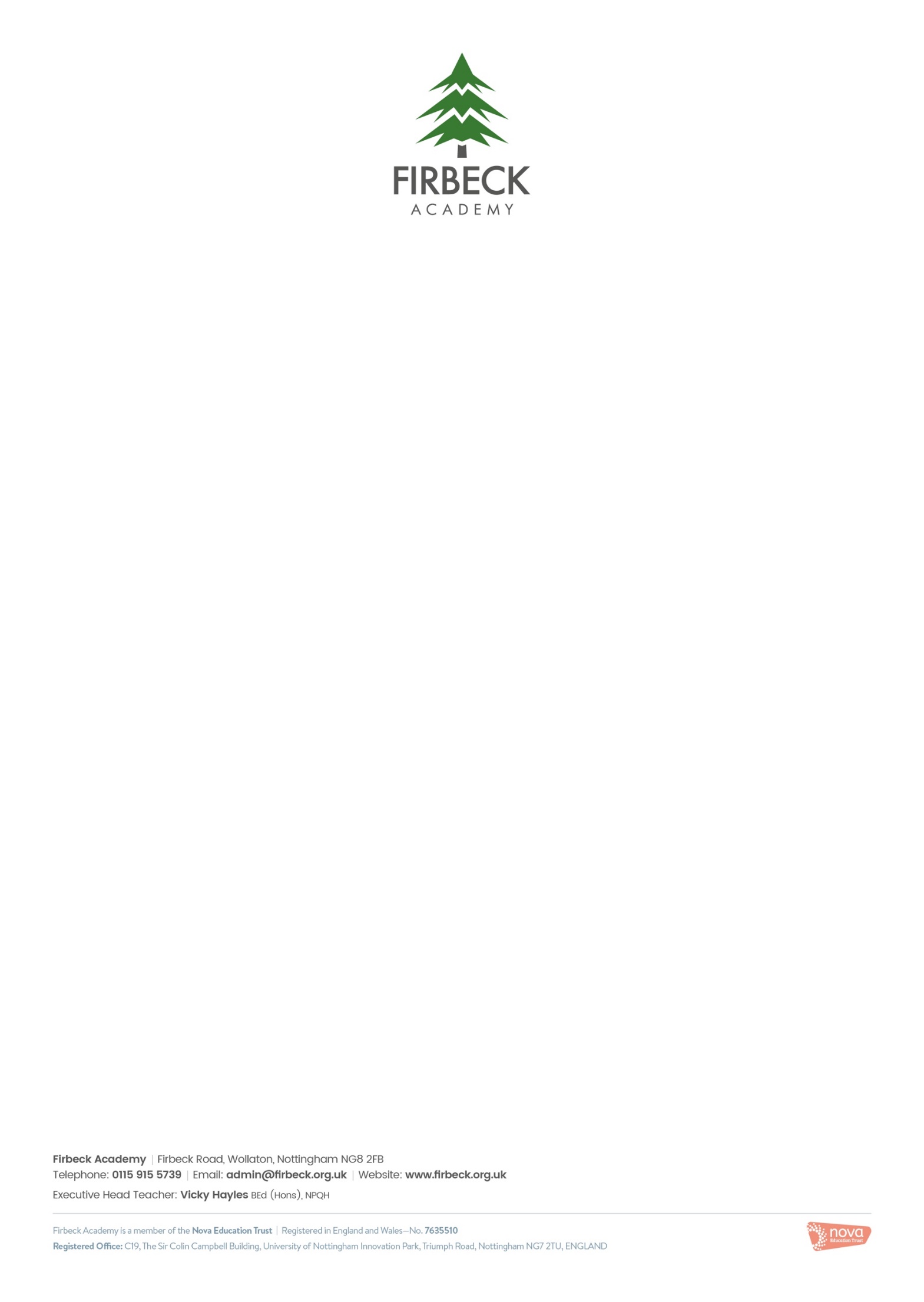 |        WELL-BEING NEWSLETTER| 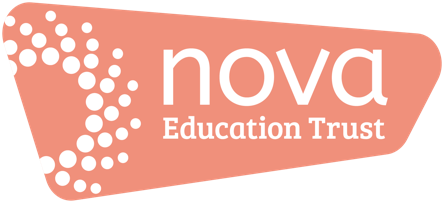 Welcome to the final issue of our ‘Work Hard; Be Kind; Well-being’ newsletter!We hope that you have enjoyed and found the newsletters helpful. We wish you all a great relaxing and safe summer, and look forward to seeing you all in September.Listen to Firbeck’s latest video on the school website: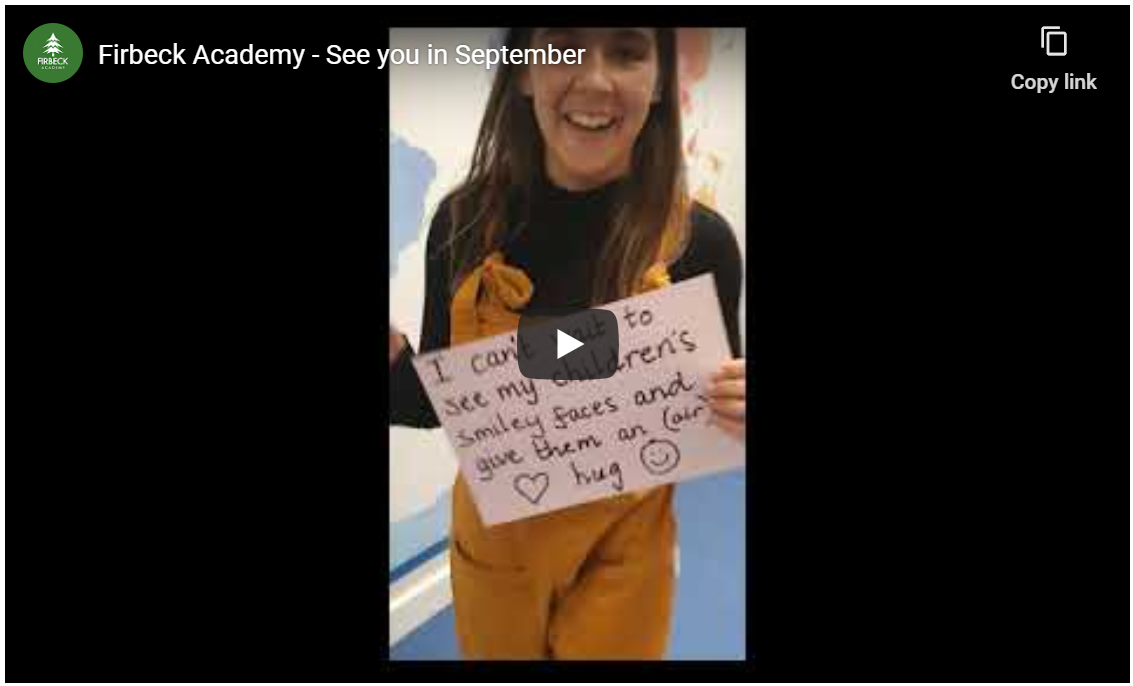 01. Keeping on top of your and your child’s ‘well-being’Click the link to be redirected to tips for nurturing your child’s mental health:https://www.caringforkids.cps.ca/handouts/mental_healthClick the link to be redirected to tips that will ensure your mental health and well-being is looked-after:                https://www.mhe-sme.org/covid-19/02. Information, guidance and updatesGovernment response to COVID-19 – this includes the latest announcements and guidance/information/announcements to date https://www.gov.uk/government/topical-events/coronavirus-covid-19-uk-government-response Click here if you need to book a Covid-19 test:https://www.nhs.uk/ask-for-a-coronavirus-test03. SupportClick here for links to various mental health services:https://www.nhs.uk/using-the-nhs/nhs-services/mental-health-services/dealing-with-a-mental-health-crisis-or-emergency/Directory:The Samaritans offer emotional support 24 hours a day - in full confidence. Call 116 123 - it's FREE or email jo@samaritans.org.uk  - https://www.samaritans.org https://www.mind.org.uk/ https://www.nhs.uk/ https://youngminds.org.uk/find-help/for-parents/parents-helpline/ 04. Activities and resourcesSupport for parents with homeschooling:https://www.hellomagazine.com/healthandbeauty/mother-and-baby/2020032286679/educational-apps-websites-homeschooling-coronavirus/A mountain of resources here:https://literacytrust.org.uk/family-zone/5 simple activities to promote mindfulness with your children:https://www.mindfullittleminds.com/5-fun-and-easy-mindfulness-crafts-your-kids-will-love/05. ‘Here’s one I tried earlier’Get your brain working by trying this quiz (answers at the bottom!):https://www.edinburghnews.scotsman.com/whats-on/arts-and-entertainment/25-funny-pub-quiz-questions-2020-hilarious-and-quirky-trivia-ask-your-virtual-quiz-plus-answers-2540427      An easier (more fun!) one for you:     https://www.cosmopolitan.com/uk/worklife/a32401351/best-easy-quiz-questions/Keeping on top of your and your child’s ‘well-being’Information, guidance and updatesSupportActivities and resources‘Here’s one I tried earlier’Welcome to the final issue of our ‘Work Hard; Be Kind; Well-being’ newsletter!We hope that you have enjoyed and found the newsletters helpful. We wish you all a great relaxing and safe summer, and look forward to seeing you all in September.Listen to Firbeck’s latest video on the school website:01. Keeping on top of your and your child’s ‘well-being’Click the link to be redirected to tips for nurturing your child’s mental health:https://www.caringforkids.cps.ca/handouts/mental_healthClick the link to be redirected to tips that will ensure your mental health and well-being is looked-after:                https://www.mhe-sme.org/covid-19/02. Information, guidance and updatesGovernment response to COVID-19 – this includes the latest announcements and guidance/information/announcements to date https://www.gov.uk/government/topical-events/coronavirus-covid-19-uk-government-response Click here if you need to book a Covid-19 test:https://www.nhs.uk/ask-for-a-coronavirus-test03. SupportClick here for links to various mental health services:https://www.nhs.uk/using-the-nhs/nhs-services/mental-health-services/dealing-with-a-mental-health-crisis-or-emergency/Directory:The Samaritans offer emotional support 24 hours a day - in full confidence. Call 116 123 - it's FREE or email jo@samaritans.org.uk  - https://www.samaritans.org https://www.mind.org.uk/ https://www.nhs.uk/ https://youngminds.org.uk/find-help/for-parents/parents-helpline/ 04. Activities and resourcesSupport for parents with homeschooling:https://www.hellomagazine.com/healthandbeauty/mother-and-baby/2020032286679/educational-apps-websites-homeschooling-coronavirus/A mountain of resources here:https://literacytrust.org.uk/family-zone/5 simple activities to promote mindfulness with your children:https://www.mindfullittleminds.com/5-fun-and-easy-mindfulness-crafts-your-kids-will-love/05. ‘Here’s one I tried earlier’Get your brain working by trying this quiz (answers at the bottom!):https://www.edinburghnews.scotsman.com/whats-on/arts-and-entertainment/25-funny-pub-quiz-questions-2020-hilarious-and-quirky-trivia-ask-your-virtual-quiz-plus-answers-2540427      An easier (more fun!) one for you:     https://www.cosmopolitan.com/uk/worklife/a32401351/best-easy-quiz-questions/